                 Supply List Kindergarten    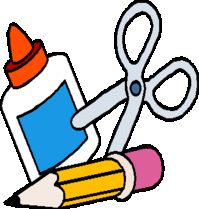 Please do not send in all supplies at once!  Send a few supplies at a time.                            Children will be responsible for carrying their own items to the classroom. 12 LARGE solid glue sticks/OR/ 18 small glue sticks1 liquid Elmer’s glueMetal safety scissors2 boxes of Crayola crayons1 box of Crayola markers8 Expo dry erase markers 60 sharpened pencils 1 large eraser1 folder in each of the following colors: red, blue, green, yellow, orange.  (Label the front of each folder with your child’s first and last name)2 boxes of tissues2 rolls of paper towels 2 packages of white Staples copy paper (500 pages per package)1 box of baby wipes1 bottle of hand sanitizer1 container of Clorox Wipes1 small sponge or eraser for dry erase boards1 box of gallon sized zip-lock bagsChange of clothing (labeled in a zip-lock bag)**Please make sure to label each item with your child’s name**